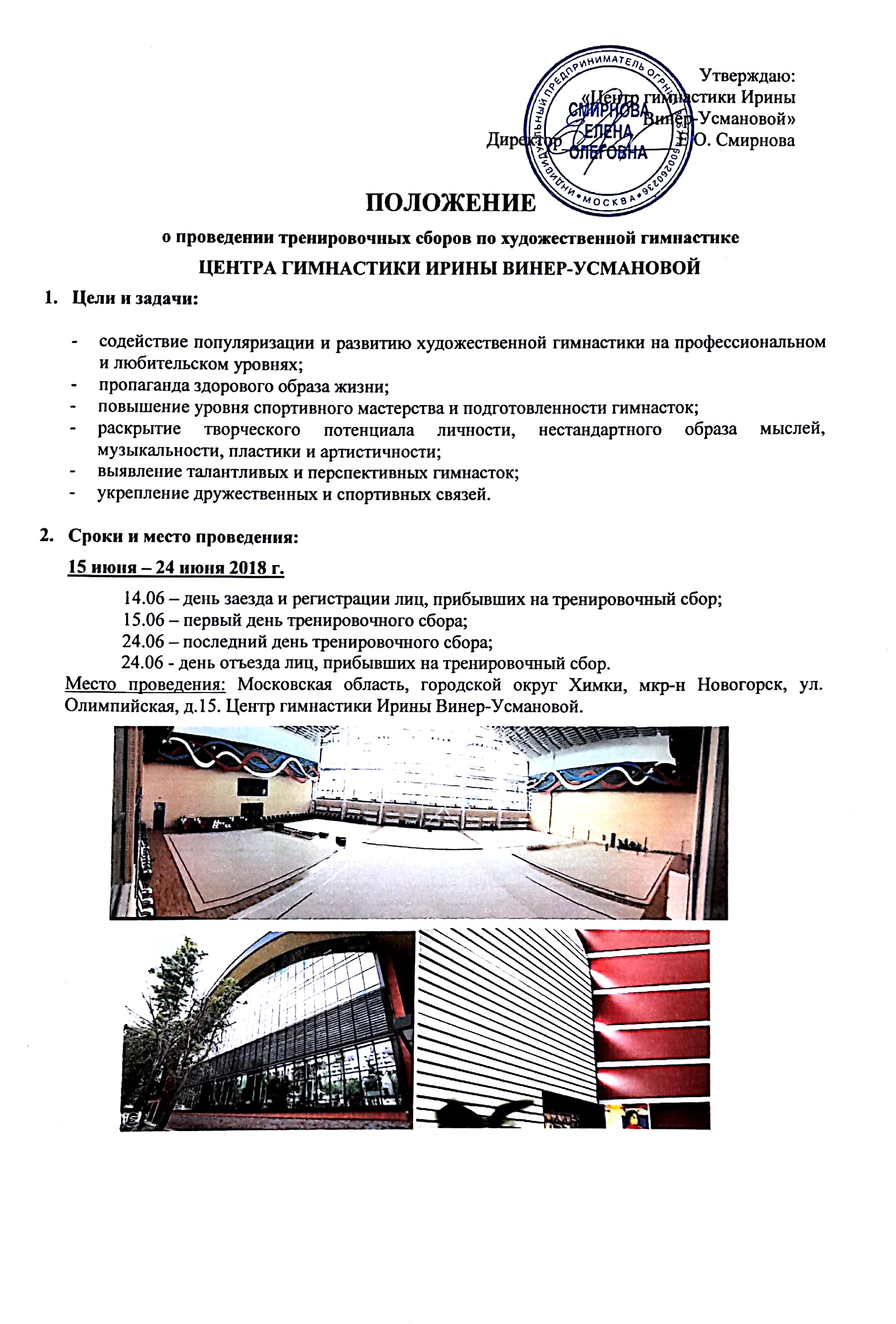 Тренерский состав:  Нефедова Елена Юрьевна - заслуженный тренер России, тренер 10-кратной чемпионка мира Ольги Капрановой, официальный судья международной категории сборной команды России.Ольга Назарова - заслуженный тренер России, первый тренер Александры Солдатовой, тренер МСМК Екатерины СелезневойЯна Аринцева - заслуженный тренер России, тренер сборной команды России в групповых упражнениях, победительницы олимпийских игр в Пекине.
Евгения Герцикова – мастер спорта международного класса России, двукратная чемпионка Европы, серебряный призер чемпионата мира в групповых упражнениях, судья всероссийской категорииКсения Дудкина - заслуженный мастер спорта России, олимпийская чемпионка 2012 года, победительница юношеских Олимпийских игр, двукратная чемпионка мира и Европы, трехкратная победительница Всемирной Универсиады в групповых упражненияхДарья Автономова - мастер спорта международного класса, чемпионка мира, двукратная чемпионка Европы, чемпионка Универсиады в групповых упражнениях.Дарья Клещева- заслуженный мастер спорта, чемпионка мира, победительница  I Европейских игр в групповых упражнениях.Олеся Петрова- мастер спорта международного класса, победительница Первенства Европы, чемпионка России в командном зачете. Мария Титова - мастер спорта международного класса,  бронзовый призер универсиады 2015 года, победительница и призер этапов Кубка мира, Гран-при и международных турниров по художественной гимнастикеДубова Дарья – мастер спорта международного класса, двукратная победительница Первенства Европы, победительница юношеских Олимпийских игр, победительница этапов Кубка мира и Гран-при в групповых упражненияхДарья Аненкова – мастер спорта международного класса, победительница юношеских Олимпийских  игр в групповых упражнениях.Виктория Ильина – мастер спорта международного класса, победительница Юношеских Олимпийских игр, победительница Первенства Европы в групповых упражнениях.Карина Катюхина - мастер спорта России, победительница и призер международных и всероссийских соревнований, победительница Евразийских игр в групповых упражнениях.Екатерина Иванова – мастер спорта, призер всероссийских и международных соревнований, спортивный судья 1 категории  Алина Тихонова – мастер спорта России, призер всероссийских соревнованийОлег Антонов – мастер спорта международного класса России, победитель первенства мира, чемпион Европы, победитель и призер международных турниров по спортивной акробатикеДмитрий Степанчиков – Выпускник ГИТИСа и школы искусств в Лос-Анджелесе, призер на world of dance в Лос-Анджелесе, участвовал в шоу Broadway в Нью-Йорке. В тренерском составе возможны изменения!!!Хореографы: Дина Юлдашева – хореограф Центра гимнастики Ирины Винер-Усмановой, артист балета высшей категории, солистка театра «Русские звезды балета»;Программа тренировочных сборов:Две трехчасовые тренировки в день:- хореографическая подготовка- предметная подготовка- профессиональная разминка, ОФП- растяжка, развитие гибкости- танцевальная подготовка- акробатическая подготовка- дополнительно (постановка программ, индивидуальные тренировки по желанию)Группы не более 15 человек, ни одна спортсменка не останется без внимания. Поэтому мест ограниченное количество. Наша задача провести сбор качественно и с пользой для детей!Участники тренировочных сборов:К участию в ТС приглашаются гимнастки 2012 г.р. и старше, учащиеся ДЮСШ, СДЮСШОР, училищ олимпийского резерва, спортивных клубов, а также воспитанницы групп дополнительного образования, детских центров, секций дворцов творчества. К участию допускаются гимнастки, не имеющие проблем со здоровьем и медицинских противопоказаний к занятиям художественной гимнастикой.все участницы сборов делятся на возрастные группы по уровню подготовки.Условия проведения:Гимнастки должны иметь при себе:спортивную форму для занятий художественной гимнастикой, наколенники, резину;костюм для выступления в Гала – концерте (показательный номер приветствуется);гимнастические предметы (скакалка, обруч, мяч, булавы, лента);диски с музыкальными композициями гимнастки;свидетельство о рождении;копию медицинского полиса (полис ОМС);допуск врача к занятиям художественной гимнастикой;страховой полис от несчастных случаев;договор;копию паспорта одного из родителей.Проживание: Отель Центра гимнастики Ирины Винер-Усмановой, расположенный на 2 этаже нашего здания. Проживание допускается только с сопровождающим лицом. Для желающих будут предоставлены услуги бассейна после тренировок. 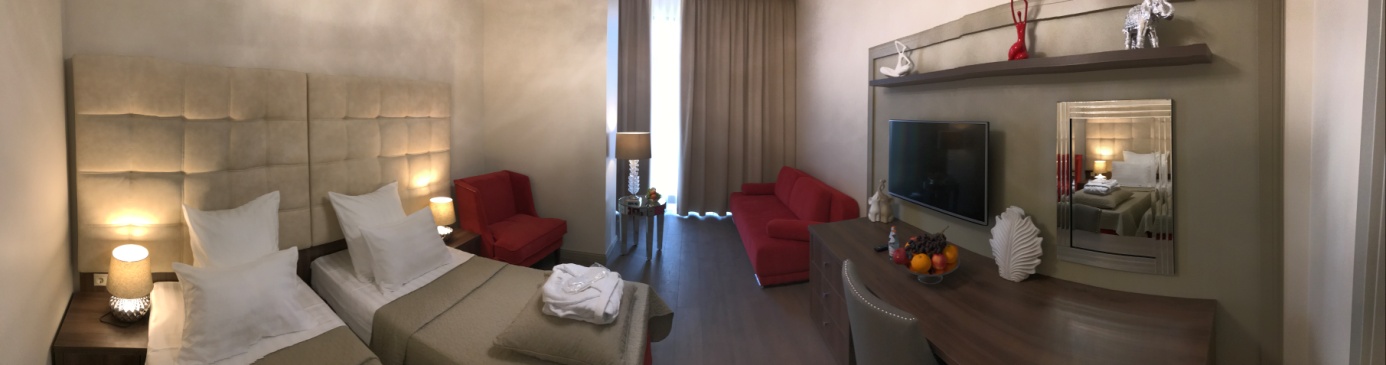 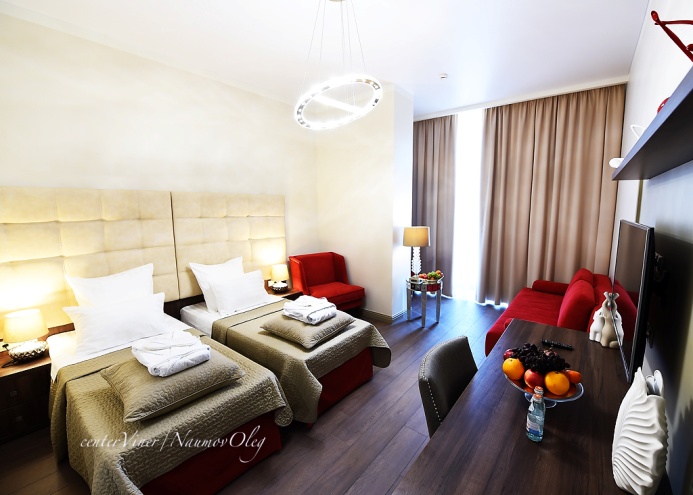 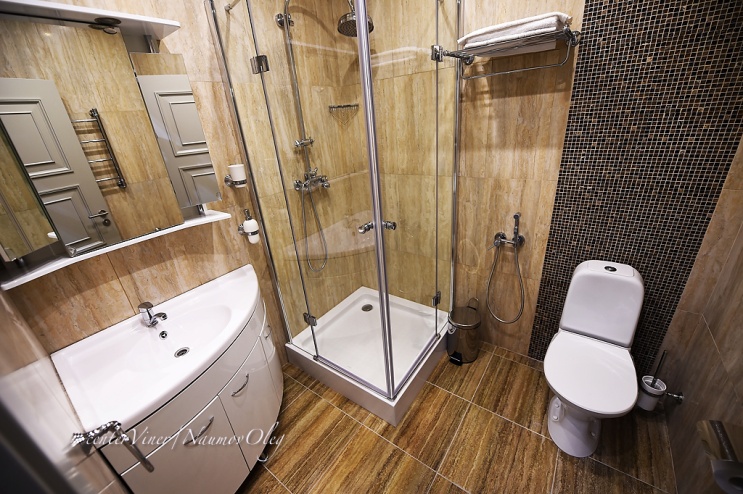      Мест в отеле ограничено, поэтому бронируются места оплаченных заявок!!! Расходы по проведению ТС и условия подачи заявок:Расходы по командированию, питанию, проживанию, проезду участников и проведению ТС несут командирующие организации.Стоимость ТС для гимнасток  (тренировки + питание - обед) – 35 000 рублейСтоимость пакета (проживание 10 суток с 14 июня по 24 июня + 3-х разовое питание +   тренировочные сборы для гимнастки): Гимнастка считается допущенной к спортивно-тренировочным сборам:при оплате тренировочных сборов и проживания (первые 120 оплаченных заявок);при наличии свидетельства о рождении и спортивной страховки от несчастных случаев;при наличии медицинской справки, подтверждающей, что ребенок допущен к тренировочным занятиям по художественной гимнастики. Категория номераЦена за номер Стандартный номер двухместный (взрослый+гимнастка)125 000 руб.Стандартный номер трехместный(два взрослых + гимнастка)155 000 руб.Стандартный номер трехместный(взрослый + 2 гимнастки)190 000 руб.